Роль семьи и школы в формировании интереса к учениюИнтерес — это мотор жизнедеятельности.В. Г. КротовЗадачи: показать всему родительскому коллективу значение интереса в формировании интеллекта ребенка; развивать у детей и родителей интерес к совместному времяпровождению; формировать интеллектуальную культуру взрослых и детей.Форма проведения: интеллектуальный марафон, в котором участвуют дети и родители.Подготовительная работа: формирование команд для участия в интеллектуальном марафоне; подготовка эмблем, девизов и приветствий, сувениров и медалей для награждения; анкетирование (см. приложение); оформление зала; сценарий интеллектуального марафона. Оформлению зала. Зал оформляется различными высказываниями по теме собрания. На сцене — огромное полотно с 5 олимпийскими кольцами. На полотне — надпись: «Интеллектуальный марафон — 2006». По сторонам полотна перечисляются фамилии участников марафона. Высказывания могут быть использованы следующие: «Ум — это подарок предков ко дню рождения»; «Интерес — мотор жизнедеятельности»; «Интеллект — визитная карточка ума». Помимо высказываний можно поместить фразы ребят о тех увлечениях, которые есть у каждого из них и у некоторых семей.Ход собранияI.	Вступительное слово	Сегодня у нас необычное родительское собрание. Мы собрались вместе, мамы и папы, девочки и мальчики, и решили посвятить наше собрание-марафон Его Величеству — Интересу.     Слайд 1-  Что такое интерес? Какие ассоциации возникают со словом интерес? (Интерес - положительно окрашенный эмоциональный процесс, связанный с потребностью узнать что-то новое об объекте интереса, повышенным вниманием к нему.)               Слайд 2Нужен ли в жизни человеку интерес? Может ли он без него обойтись?	По мнению Виктора Григорьевича Кротова «Интерес – это мотор жизнедеятельности». Известный психолог Карл  Роджерс говорил, что дети утоляют свое любопытство с помощью интереса. А если его нет у человека, жизнь его становится скучной, окрашивается в грустные серые тона, радость собственного существования уходит.          Слайд 3	Давайте откроем дверь в мир интереса ребят нашего класса.II.	Анализ анкетирования	Было проведено анкетирование. Анализ ответов ребят показывает, что им очень интересна интеллектуальная познавательная деятельность. Им интересно учиться, познавать окружающий мир. 		Сегодняшний интеллектуальный марафон — еще одна попытка сблизить ваши интересы и интересы ваших детей, убедиться в том, на что способны мы и наши подрастающие дети.III.	Интеллектуальный марафон		Оценивает выступление команд будет жюри. Председатель членов жури Лебедева Елена Валериевна, члены жури Подзолкова Юля, Климович Иван, Романюк Иван, Ченцов Савелий.Первый ведущий. Внимание! Внимание! Стартовая площадка интеллектуального марафона 2012 готова! Команды готовы! И им сейчас даем мы слово! Слайд 5Каждая команда представляет  свой девиз и своё приветствие. (Команды начинают свое представление.)Команда родителей «Олимпийцы»   С детьми соревнованья   Нам вовсе не страшны.            Выдержим все испытанья —Ведь олимпийцы мы!                                                      Наш девиз: «Мы стремимся к победе ума!». Команда детей «Почемучки».Милые родители! Вас обидеть не хотим!Но должны вы это знать! Вам победы НЕ видать! Наш девиз: «То, что мы сегодня здесь — всему виною интерес!»За приветствие команды получают по …баллов.Конкурс «На старте наука — математика»  Слайд 6Задание родителям 1:Медведь с базара плюшки нес,Но на лесной опушке Он половину плюшек съел И плюс еще полплюшки. Стемнело, он ускорил шаг, Но на крыльце избушки Он снова пол-остатка съел И плюс еще полплюшки. С пустой кошелкою — увы! Он в дом пошел уныло... Скажите нам, родители, Так сколько плюшек было? (7 плюшек.)Задание детям 1:Лев старше дикобраза В два с половиной раза. По сведеньям удода Тому назад три года.В семь раз лев старше был,Чем дикобраз.Учтите, дети, все и взвесьте:Сколько же им вместе? (Вместе им 14лет.) Задание родителям 2. Двое из членов вашей команды должны стать на газетный лист так, чтобы ни один из них не коснулся другого. Сходить с газеты не разрешается. Решите эту задачу. (Эту задачу можно решить, если просунуть газету под дверь. Два человека, стоящие по разные стороны двери, никогда не соприкоснуться друг с другом.)Задание детям 2. На лугу стоят две козы. Одна глядит на север, а другая — на юг. Могут ли они увидеть друг друга, не поворачивая головы? (Если они будут стоять напротив друг друга.)Подводим итоги 1 и 2 задания.Первый ведущий. Результатами своими ребята все довольны. Родителей надо поддержать, не правда ли?(Выступает команда болельщиков — родителей. Исполнение песни на мотив «Если с другом вышел в путь».)Очень хочется друзья (2 раза)Пожелать удачи,И победы пожелать,Чтоб от деток не отстать - Ну а как иначе!Что вам трудности игры,Если рядом с вами мы, (2раза)Если вместе с вами мы! В марафоне победить (2 раза)Для детей так важно.Но их просим уступить, (2раза)Мы ведь втрое старше. Задание родителям 3. Команда детей зачитывает вопрос, а родители тотчас дают ответ.Назовите самого маленького зверя? (Землеройка, 3,5 см.)У какой птицы самый длинный язык? (Дятел, до 15 см.)Какое растение из травянистых растений зацветает первым? (Мать-и-мачеха.)Какой зверь самый быстрый на земле? (Гепард.)Какая птица любит семена репейника? (Щегол.) Задание детям 3: Родители задают вопросы, дети — отвечают.Где зимуют раки? (Под корягами в воде.)Какой гриб носит название хищного зверя? (Лисичка.)Какое дерево цветет позже всех деревьев? (Липа.)Из чего готовят манную крупу? (Из пшеницы.)Какую траву любят кошки? (Валериану.)Итоги.(Выступает команда болельщиков-детей. Песня на мотив «Крылатые качели».)Мы сегодня здесь играем, Мы победу очень ждем.Победим ли мы - не знаем,Но надеемся еще.У родителей нам выигратьБудет, братцы, нелегко.Но хотим в герои выйти -Так поборемся еще! (2 раза) Задание родителям 4. Литературный аукцион. Слайд 7 Каждая команда выставляет слова. Команда - соперница должна догадаться, из какого литературного произведения эти слова, и назвать его автора. Дети задают вопросы родителям.Хорошо, такое, кроха, плохо. (Владимир Владимирович Маяковский «Что такое хорошо и что такое плохо».);Медной, Цифрой 5, он, это. (Самуил Яковлевич  Маршак «Почта».)Зеркальце, правду, скажи. (Александр Сергеевич Пушкин «Сказка омертвей царевне и семи богатырях».)Задание детям 4:Толоконный, поп, жил, был. (Александр Сергеевич Пушкин «Сказ о попе и его работнике Балде».)Репку, дед, большая. (Сказка «Репка».)Горшочек, пирожки, бабушка. {Шарль Перро «Красная шапочка».)ИтогиКонкурс «Шифровальщики»  Слайд 8Задание детям 5. Необходимо прочитать зашифрованные предложения.ВЛЕСуРаЗдАвАЛСЯ ТОпорДРОВОсЕКакоТОРыйРАбОтаЛбЕзУмоЛКу.Задание родителям 5:	НоКАкТЕпЕРьВеРНУТьсяНаЭстАКАДУКакПЕреНеСТиЭТоГоСтраШНоНаПуГаННогОРеБеНКаВБЕзоПАсноЕ МесТО.Итоги.Первый ведущий Ну, вот и закончился наш марафон. Был и трудным, и полезным он. Мы многое сумели, мы многое узнали, От пораженья своего вы ничего не потеряли.Второй ведущийРодителям своим мы благодарны, Что приняли наш вызов озорной. Всегда сражаться с вами будем рады, У нас настрой победный, боевой.Третий ведущийИнтеллектуальная игра Нам силу духа придала. Вперед, за наградами надо идти, А новые конкурсы все впереди! (Звучат фанфары. Команды выстраиваются для награждения.Жюри подводит итоги марафона, награждает победителей. IV. Подведение итогов 	Главное условие работы с ребенком – это сохранение дружелюбной эмоциональной атмосферы. Все упражнения выполняются в игровой форме. Хвалите ребенка за достигнутые результаты. Похвала послужит толчком к его дальнейшим занятиям.	Главное достижение наших совместных занятий будет формирование у ребенка интереса к развитию самого себя.	Если ребенок будет с удовольствием развивать свои способности без нашей помощи – в таком случае мы добились настоящего успеха, который скажется на всей его дальнейшей жизни.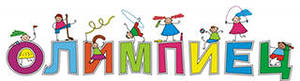 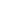 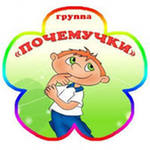 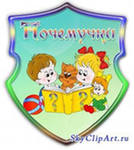 Хорошо, такое, кроха, плохо. (В. В. Маяковский «Что такое хорошо и что такое плохо».);Медной, Цифрой 5, он, это. (С. Я. Маршак «Почта».)Зеркальце, правду, скажи. (А. С. Пушкин «Сказка омертвей царевне и семи богатырях».)Задание детям 4:Толоконный, поп, жил, был. (А. С. Пушкин «Сказ о попе и его работнике Балде».)Репку, дед, большая. (Сказка «Репка».)Горшочек, пирожки, бабушка. {Шарль Перро «Красная шапочка».)Первый ведущий Ну, вот и закончился наш марафон. Был и трудным, и полезным он. Мы многое сумели, мы многое узнали, От пораженья своего вы ничего не потеряли.Второй ведущийРодителям своим мы благодарны, Что приняли наш вызов озорной. Всегда сражаться с вами будем рады, У нас настрой победный, боевой.Третий ведущийИнтеллектуальная игра Нам силу духа придала. Вперед, за наградами надо идти, А новые конкурсы все впереди! 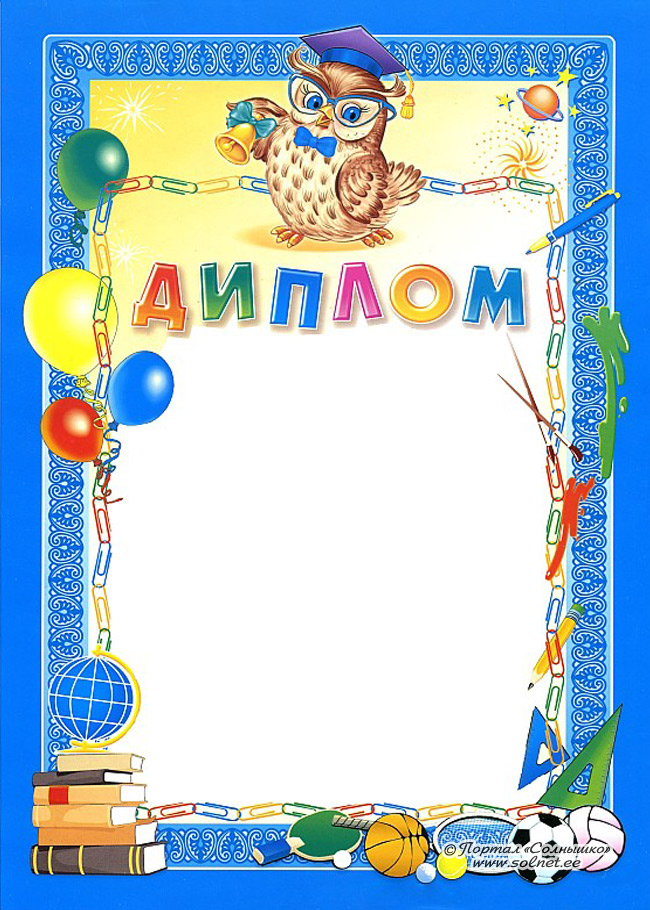 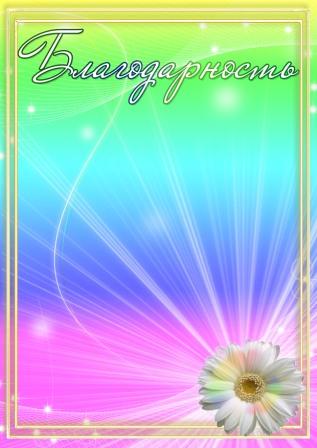 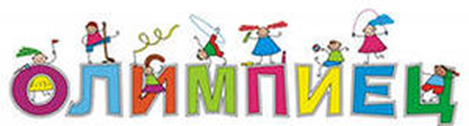 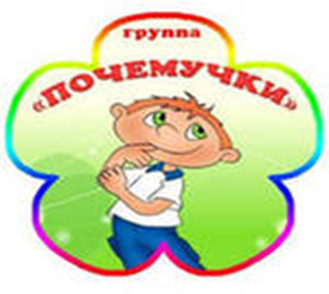 